Приложение 5к распоряжению администрации города	от ____________ № _________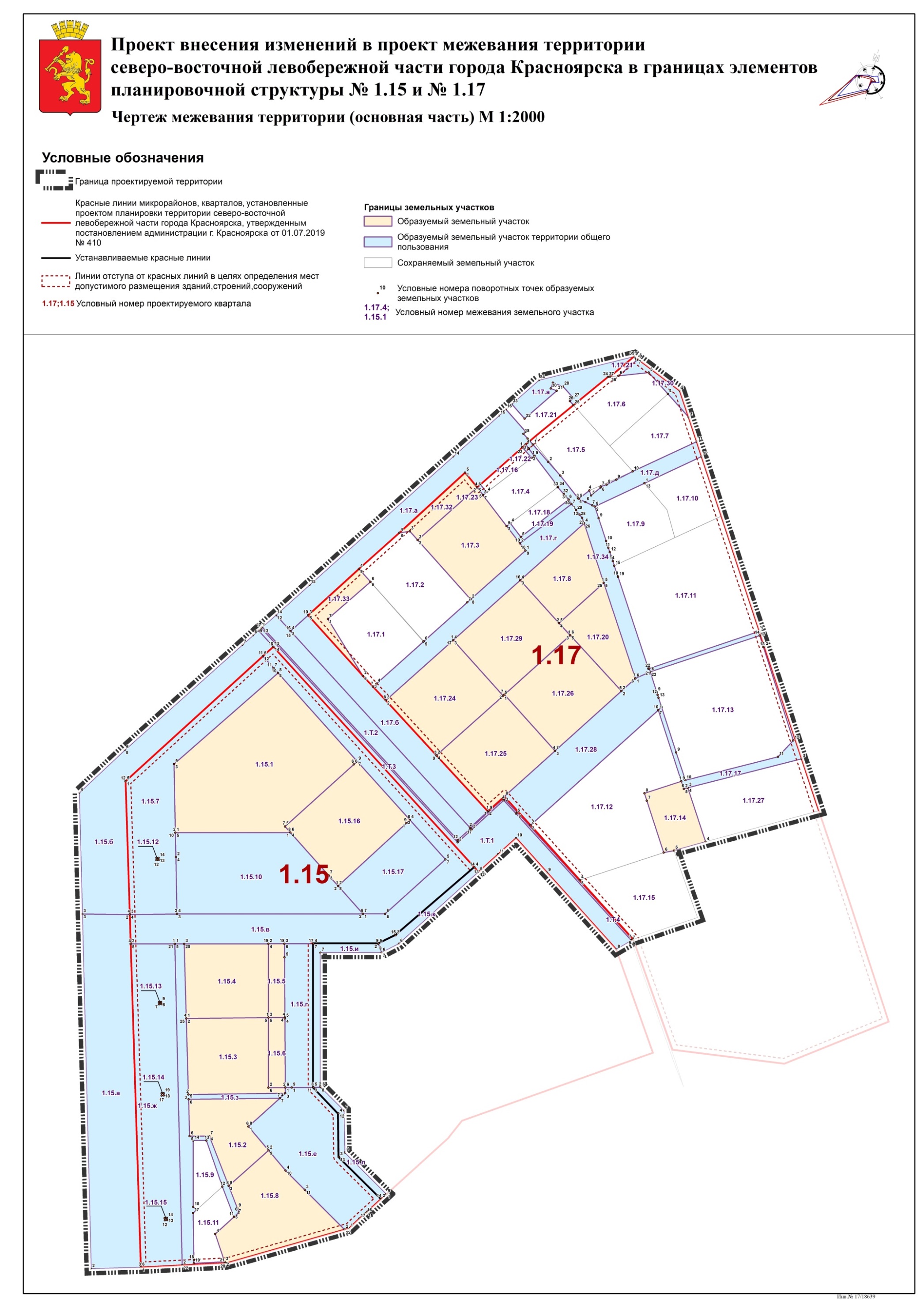 